 		Form No. R1     (Version 12, 30 November 2021)Postgraduate Withdrawal or Suspension requestPrinciples: Postgraduate registration is expected to be continuous.  However, the University recognises that there can be circumstances of disruption to a student’s study.  Accordingly, the University may permit a student to suspend their postgraduate studies for a single semester or for a full academic year.  A student may also wish to withdraw from their programme of study by cancelling their registration and returning their student identity card.  Retrospective requests for suspension are not considered.  If more than one semester has elapsed since the last registration, students should request to re-register by completing form R2, available on the Student Records and Registry websites.  Notes: A suspension of registration can be obtained for just one academic year at a time.  During a period of suspension, the student is not a registered student of the University; a fee is not paid, nor is the suspension included in minimum or maximum registration calculations. Students may request a maximum of three suspensions over the lifetime of their programme.*Students in receipt of funding must advise Graduate Studies before going on maternity leave, as a separate process may apply. The student identity card must be returned to the Student Records Office if a suspension is granted. If your programme involves a placement component and / or Garda Vetting requirement, it is important to make contact with your department well in advance of your intended re-registration in order to be eligible to partake in placement.Latest dates to suspend are: Full year/Semester one 31 October; Semester two 31 January.Student DetailsProgramme of studyTaught ProgrammeResearch ProgrammeNote: every student has individual responsibility to ensure they notify their funding body in the event of withdrawing from, or suspending their studies. Failure to comply with regulations could result in funding being revoked.  Please indicate your request by ticking the appropriate boxPlease indicate your reason for making this request (Tick as appropriate)Please ensure your withdrawal or suspension request is signed firstly by the Fees & Grants Office and then by your own department before submitting to Registry for final consideration. Fees & Grants OfficeApproval by Department Registrar’s Office – final considerationTaught Postgraduates shouldEmail completed form to registration@mu.ie in Word or PDF format only. Research Postgraduates shouldEmail completed form to policy@mu.ie in Word or PDF format only.Registrar (or Assistant Registrar Academic Administration) Registry use only – Tracking of progress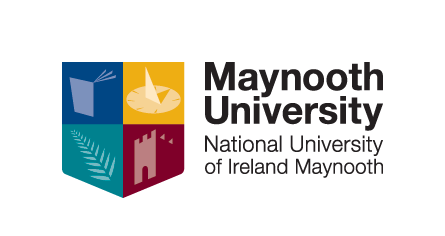 Ollscoil Mhá NuadMaynooth UniversityStudent numberMU emailFamily namePersonal emailFirst name(s)Mobile phone numberDate of birthYear of studyMastersP/G DiplomaHigher DiplomaPostgraduate CertificatePhD /DoctorateResearch Masters, e.g. MLittDo you receive funding for your research?If yes, please indicate funding source, e.g. Hume Scholar, IRC Do you receive funding for your research?If yes, please indicate funding source, e.g. Hume Scholar, IRC Do you receive funding for your research?If yes, please indicate funding source, e.g. Hume Scholar, IRC Do you receive funding for your research?If yes, please indicate funding source, e.g. Hume Scholar, IRC One year suspension for academic year, e.g. 2021-2022Semester One suspension for academic year, e.g. 2021-2022Semester Two suspension for academic year, e.g. 2021-2022Withdrawing from programme in Maynooth University but may return in the futureFinancialFamilyMedicalWorkMaternity *see note above for additional informationMaternity *see note above for additional informationOther, please explainOther, please explainOther, please explainOther, please explainOther, please explainOther, please explainSignatureSignatureSignatureSignatureSignatureDateYears paid to dateCommentOutstanding balance, if anyMedical Certs supplied (if applicable)Fees Office staff nameFees Office staff nameFees Office staff nameDateDateDateHead of Department nameCommentDepartmentCommentSignatureCommentDateCommentSignatureApproved Yes  /  NoCommentDateApproved Yes  /  NoCommentActionDateStaff signatureQualification cancelled on ITSApplication created on ITSSREGB-8 updatedStudent card returnedStudent AdvisedCopy of form given to studentCopy of form emailed to Graduate Studies(Research postgraduate students in receipt of funding only) Fees & Grants Office advisedStudent Records Office advised